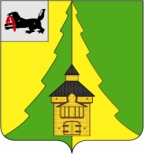 Российская Федерация	Иркутская область		Нижнеилимский муниципальный район	АДМИНИСТРАЦИЯ			ПОСТАНОВЛЕНИЕОт «28» _12__ 2020 г. № 1218   	г. Железногорск-Илимский«Об утверждении нормативных затрат,применяемых при расчете объема субсидии на финансовое  обеспечение выполнениямуниципального задания на оказание муниципальныхуслуг  бюджетных учреждений образованияМО «Нижнеилимский район»»В соответствии со статьей 69.2, пунктом 1 статьи 78.1 Бюджетного кодекса Российской Федерации, Положением о бюджетном процессе в муниципальном образовании «Нижнеилимский район», утвержденным решением Думы Нижнеилимского муниципального района от 26 февраля 2015 года № 538 и Постановлением администрации Нижнеилимского муниципальго района  «Об утверждении Порядка определения нормативных затрат на оказание муниципальных услуг (выполнения работ) и нормативных затрат на содержание имущества муниципальных бюджетных учреждений образования «Нижнеилимский район» № 1319 от 10.12.2019 года,  руководствуясь Уставом муниципального образования «Нижнеилимский район», администрация Нижнеилимского муниципального районаПОСТАНОВЛЯЕТ:     1.  Утвердить нормативные затраты на 2021 год на оказание муниципальных услуг в сфере образования в отношении Муниципального бюджетного образовательного учреждения дополнительного образования  «Детско-Юношеская Спортивная Школа» (приложение 1), в отношении Муниципального  бюджетного общеобразовательного учреждения «Железногорская средняя общеобразовательная школа №2» (приложение 2), в отношении Муниципального  бюджетного общеобразовательного учреждения «Железногорская средняя общеобразовательная школа №4» (приложение 3), в отношении Муниципального бюджетного учреждения дополнительного образования «Центр развития творчества детей и юношества имени Г.И. Замаратского» (приложение 4), в отношении Муниципального бюджетного учреждения дополнительного образования «Центр творческого развития и гуманитарного образования» (приложение 5).      2. Опубликовать данное Постановление в периодическом печатном издании «Вестник Думы и администрации Нижнеилимского района» и на официальном информационном сайте МО «Нижнеилимский район». 3. Контроль за исполнением настоящего постановления возложить на заместителя мэра Нижнеилимского муниципального района  по социальной политике Пирогову Т.К.Мэр  района                                                                          М.С.РомановРассылка: в  дело-2, Т.К.Пирогова, ОСЭР, МУ «Департамент образования»,МБОУ ДО «ДЮСШ», МБОУ «Железногорская СОШ № 2», МБОУ «Железногорская СОШ № 4», МБУ ДО «ЦРТДиЮ», МБУ ДО «ЦТРиГО»В.Е.Кулешова 3-06-93                                                                                                     Приложение 1                                                                         к постановлению администрации                                                                           Нижнеилимского муниципального                                                                      района  № ____ от _______2020 г.  НОРМАТИВНЫЕ ЗАТРАТЫна единицу оказания муниципальной услуги МБОУ ДО «ДЮСШ»на 2021 год         Мэр  района                                                                  М.С.Романов                                                                                                      Приложение 2                                                                        к постановлению администрации                                                                           Нижнеилимского муниципального                                                                       района  № ____ от _______2020г.НОРМАТИВНЫЕ ЗАТРАТЫна единицу оказания муниципальной услуги МБОУ «Железногорская СОШ № 2»)на 2021 годМэр  района                                                                          М.С.Романов                                                                                                      Приложение 3                                                                        к постановлению администрации                                                                             Нижнеилимского муниципального                                                                       района  № ____ от _______2020г.НОРМАТИВНЫЕ ЗАТРАТЫна единицу оказания муниципальной услуги МБОУ «Железногорская СОШ № 4»на 2021 годМэр  района                                                                      М.С.Романов                                                                                                     Приложение 4                                                                        к постановлению администрации                                                                           Нижнеилимского муниципального                                                                       района  № ____ от _______2020г.НОРМАТИВНЫЕ ЗАТРАТЫна единицу оказания муниципальной услуги МБУ ДО «ЦРТДиЮ»(наименование муниципального учреждения)на 2021 годМэр  района                                                                          М.С.Романов                                                                                                     Приложение 5                                                                        к постановлению администрации                                                                           Нижнеилимского муниципального                                                                       района  № ____ от _______2020г.НОРМАТИВНЫЕ ЗАТРАТЫна единицу оказания муниципальной услуги МБУ ДО «ЦТРиГО»на 2021 годМэр  района                                                                      М.С.РомановНаименование муниципальной  услугиЕд.изм.Нормативные затраты на единицу оказания муниципальной услуги (руб.)Реализация дополнительных предпрофессиональных программ в области физической культуры и спортаЧеловеко-час123,05Реализация дополнительных общеразвивающих программЧеловеко-час111,76Наименование муниципальной  услугиЕд.изм.Нормативные затраты на единицу оказания муниципальной услуги (руб)Реализация основных общеобразовательных программ начального общего образованиячел.92 178,00Реализация основных общеобразовательных программ основного общего образованиячел.92 463,38Реализация основных общеобразовательных программ среднего общего образованиячел.93 148,29Наименование муниципальной  услугиЕд.изм.Нормативные затраты на единицу оказания муниципальной услуги (руб)Реализация основных общеобразовательных программ начального общего образованиячел.103 617,84Реализация основных общеобразовательных программ основного общего образованиячел.103 777,00Реализация основных общеобразовательных программ среднего общего образованиячел.109 792,25Наименование муниципальной  услугиЕд.изм.Нормативные затраты на единицу оказания муниципальной услуги (руб)Реализация дополнительных общеразвивающих программ  чел.263,91Наименование муниципальной  услугиЕд.изм.Нормативные затраты на единицу оказания муниципальной услуги (руб.)Реализация дополнительных общеразвивающих программ  чел.160,23